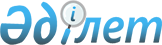 Қазақстан Республикасы Премьер-Министрiнiң 1996 жылғы 8 шiлдедегi N 320 өкiмiне өзгертулер енгiзiлуi туралыҚазақстан Республикасы Премьер-Министрiнiң Өкiмi 1996 жылғы 18 шiлде N 346-ө



          Қазақстан Республикасы Премьер-Министрiнiң 1996 жылғы




8 шiлдедегi N 320 өкiмiне мынадай өзгертулер енгiзiлсiн:
     арнайы газ құбырының бiр бөлiгiн жобалау мен құрылысын салуды
қоса алғанда, Алматы қаласы мен Алматы облысының тұтынушыларын
табиғи газбен тұрақты түрде қамтамасыз ету жөнiндегi шараларды
әзiрлеу үшiн құрылған жұмыс тобының құрамына Қазақстан Республикасы
Мұнай және газ өнеркәсiбi министрiнiң орынбасары А.С.Лобаев
енгiзiлсiн;
     аталған жұмыс тобының құрамынан В.И.Бегин шығарылсын.

     Премьер-Министрiнiң
        орынбасары 
     
      
      


					© 2012. Қазақстан Республикасы Әділет министрлігінің «Қазақстан Республикасының Заңнама және құқықтық ақпарат институты» ШЖҚ РМК
				